SELECT OF THE OF THE FOLLOWING OPTIONS AND SCAN THE VENMO QR CODE BELOW FOR PAYMENT. UNDER NOTE, PLEASE SAY THE OPTION YOU ARE TAKING.FULL CAMP 150.00FRIDAY OR SATURDAY ONLY (INDICATE DAY) 60.00FRIDAY & SATURDAY 110.00PROSHOT & ONE DAY (FRIDAY OR SATURDAY INDICATE DAY) 120.00PROSHOT ONLY 65.00OTHER FORMS OF PAYMENT ACCEPTED:CASHAPP, ZELLE. USE 626 831 5190.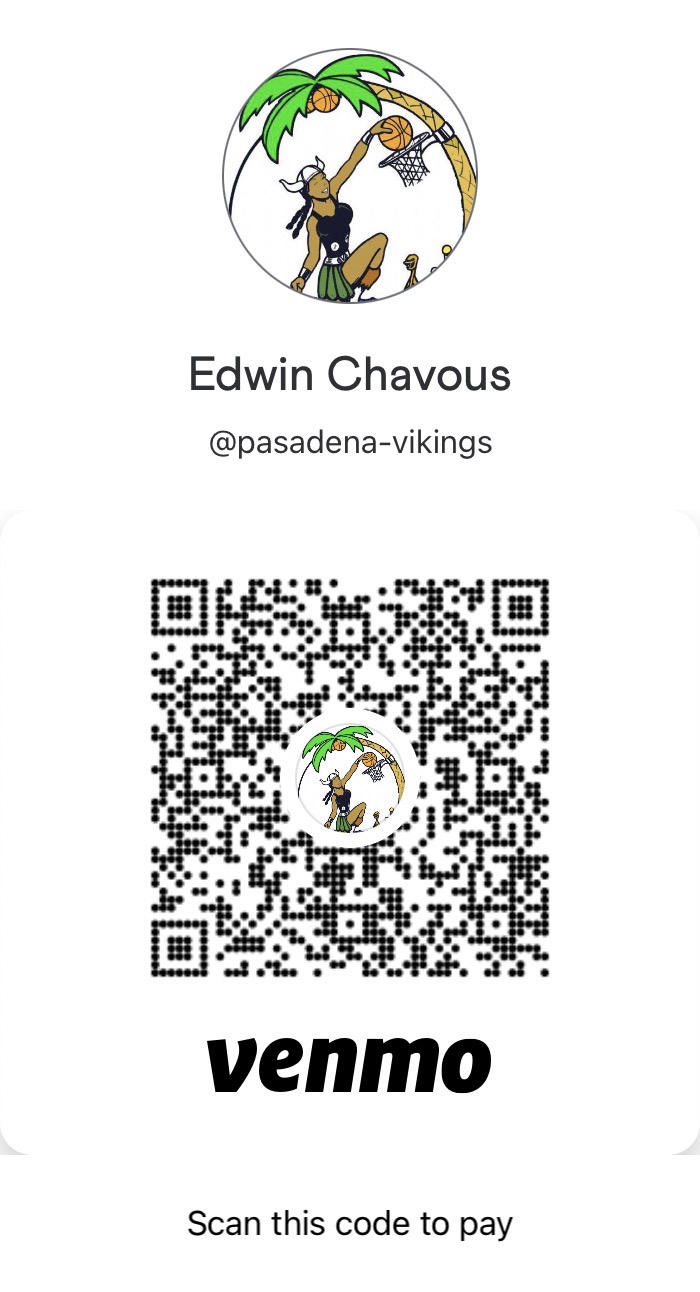 